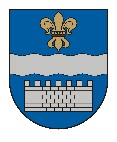 DAUGAVPILS PILSĒTAS PAŠVALDĪBAReģ. Nr. 90000077325, K. Valdemāra iela 1, Daugavpils, LV-5401, tālr. 65404344, 65404365, fakss 65421941e-pasts: info@daugavpils.lv   www.daugavpils.lv        L Ē M U M SDaugavpilī2021.gada 11.novembrī				       	                         Nr.740                                                                                                                                                                                                      (prot. Nr.44, 18.§)                                                                                                                    Par Daugavpils pilsētas 1.pirmsskolas izglītības iestādes nolikuma apstiprināšanuPamatojoties uz likuma „Par pašvaldībām” 21.panta pirmās daļas 8.punktu, Izglītības likuma 22.panta pirmo daļu un Vispārējās izglītības likuma 8.pantu un 9.panta otro daļu, Daugavpils pilsētas domes Izglītības un kultūras jautājumu komitejas 2021.gada 4.novembra atzinumu, atklāti balsojot: PAR – 12 (P.Dzalbe, A.Elksniņš, A.Gržibovskis, L.Jankovska, I.Jukšinska, V.Kononovs, N.Kožanova, M.Lavrenovs, I.Prelatovs, V.Sporāne-Hudojana, I.Šķinčs, A.Vasiļjevs), PRET – nav, ATTURAS – nav,Daugavpils dome nolemj:Apstiprināt Daugavpils pilsētas 1.pirmsskolas izglītības iestādes nolikumu jaunā redakcijā (pielikumā). Atzīt par spēku zaudējušu Daugavpils pilsētas domes 2008.gada 14.februāra lēmumu Nr.151 „Par Daugavpils pilsētas 1.pirmsskolas izglītības iestādes nolikuma apstiprināšanu”.Pielikumā: Daugavpils pilsētas 1.pirmsskolas izglītības iestādes nolikums.Domes priekšsēdētājs		(personiskais paraksts)                                         A.Elksniņš